Evaluation FormReviewers are encouraged to read carefully the "Review guidelines" and "Author guidelines" sections in our webpage (jgsb.cprm.gov.br)By default, the name of the reviewers will not be disclosed. If you want to reveal your identity, please sign/write your name at the end of the report.1 - The subject of the article is compatible with the scope of the JGSB* Agree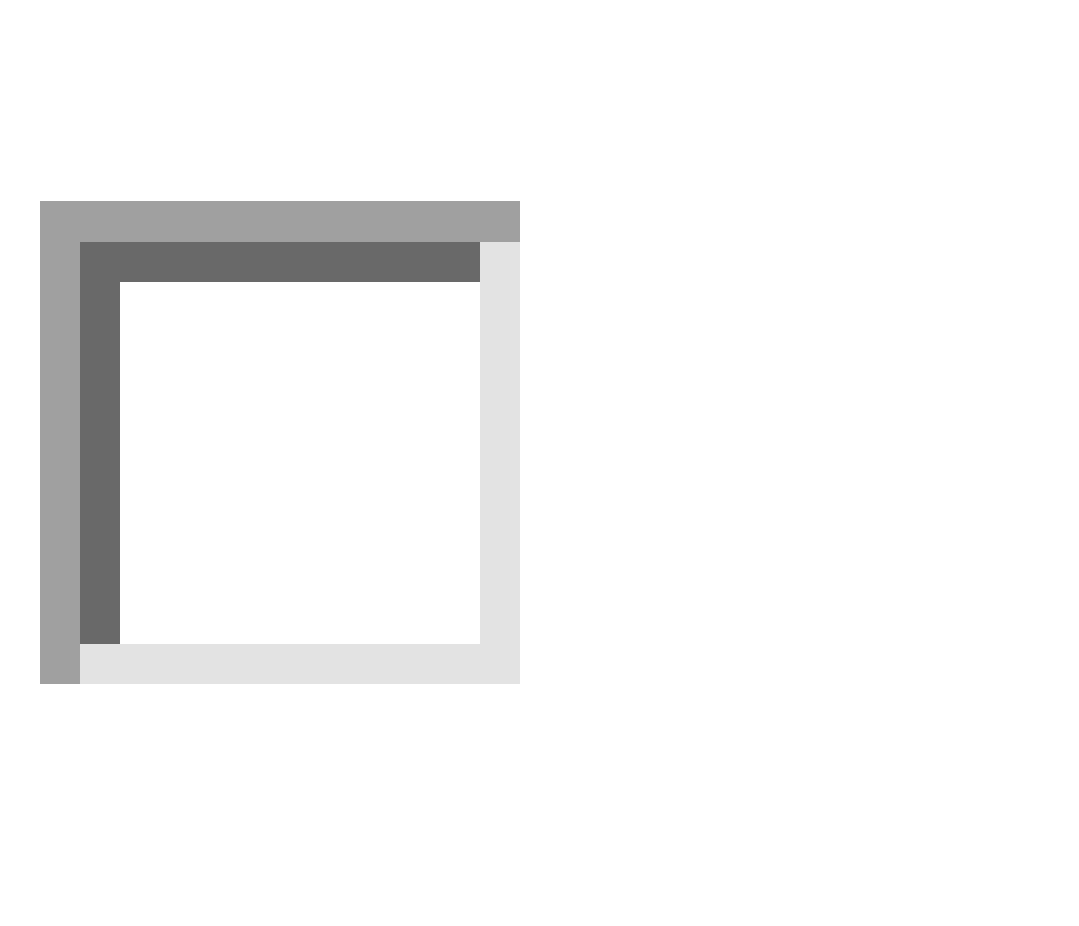  Disagree2 - The article is original* Agree Disagree Neutral / Not applicable3 - If not original (e.g., review article), is it worth of publication, i.e., is the review/synthesis relevant? * Agree Disagree Not applicable4 - The abstract is factual and informative, and stands alone if read separately from the main text* Agree Disagree Neutral5 - The title reflects the contents of the manuscript* Agree Disagree6 - The objectives of the research/work are stated clearly* Agree Disagree Neutral7 - The manuscript is appropriately organized* Agree Disagree Neutral8 - The conclusions are supported by the data* Agree Disagree Neutral9 - Figures and Tables correctly illustrate the text* Agree Disagree Neutral / Not applicableRecommendation* Accept in the present form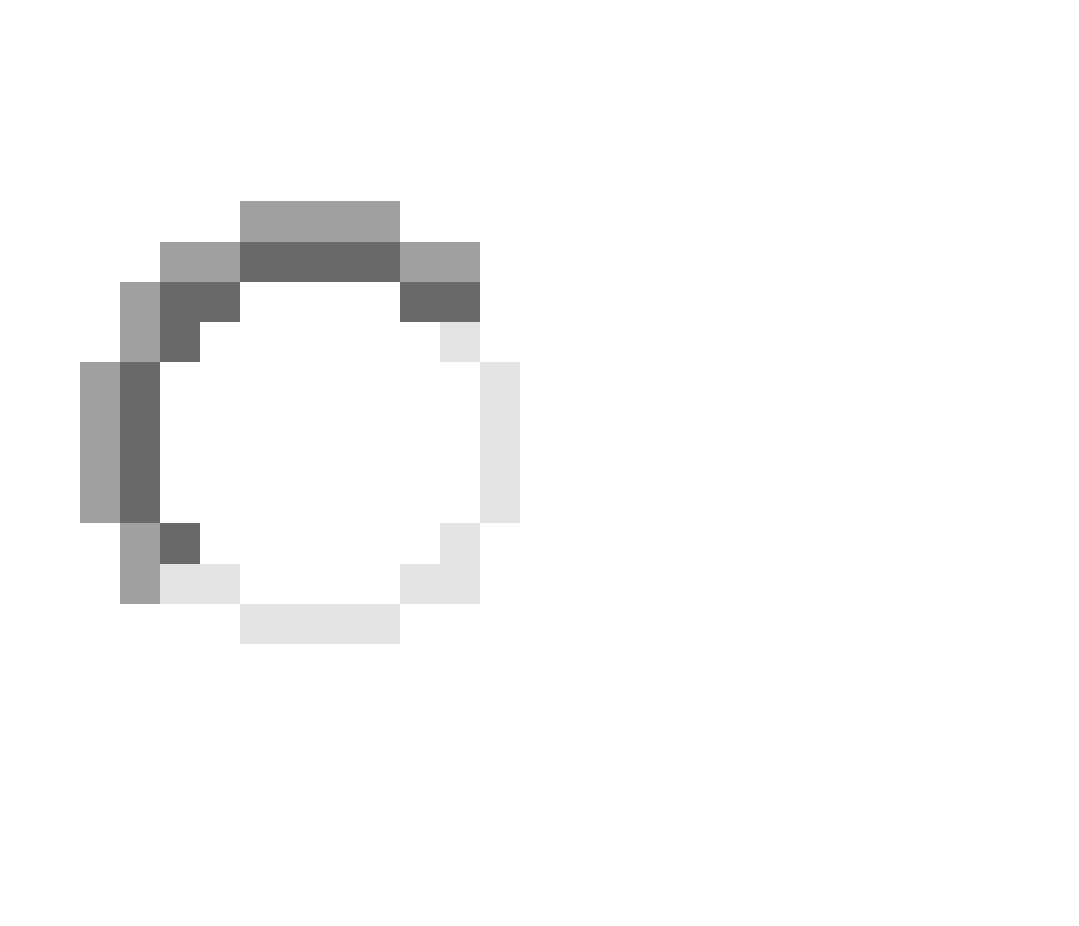  Minor revisions Major revisions Resubmit for review RejectBlind comments to the Editor (these will not be transmitted to authors)*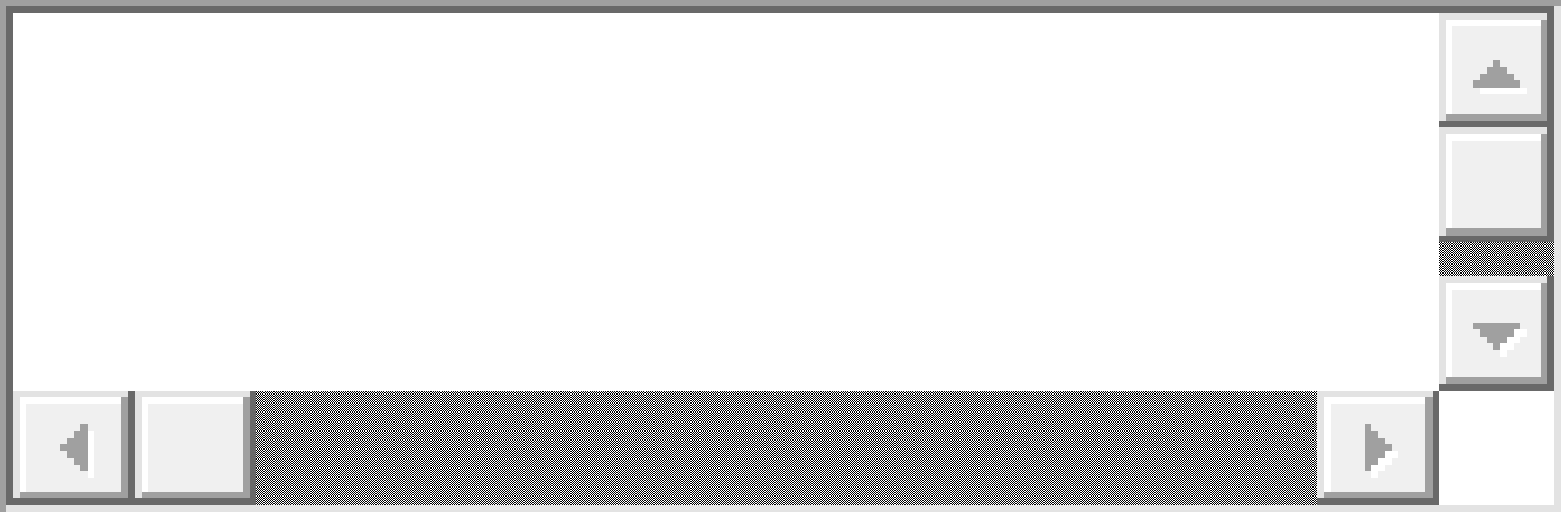 Review report (you can copy and paste your comments here or attach/upload them in a separate file)